СИЛЛАБУС2021-2022 оқу жылының күзгі семестріОҚУ КУРСЫНЫҢ МАЗМҰНЫН ЖҮЗЕГЕ АСЫРУ КҮНТІЗБЕСІ (кестесі)[Қысқартулар: ӨТС – өзін-өзі тексеру үшін сұрақтар; ТТ – типтік тапсырмалар; ЖТ – жеке тапсырмалар; БЖ – бақылау жұмысы; АБ – аралық бақылау. Ескертулер:- Д және ПС өткізу түрі: MS Team/ZOOM-да вебинар (10-15 минутқа бейнематериалдардың презентациясы, содан кейін оны талқылау/пікірталас түрінде бекіту/есептерді шешу/...)- БЖ өткізу түрі: вебинар (бітіргеннен кейін студенттер жұмыстың скриншотын топ басшысына тапсырады, топ басшысы оларды оқытушыға жібереді) / Moodle ҚОЖ-да тест.- Курстың барлық материалдарын (Д, ӨТС, ТТ, ЖТ және т.б.) сілтемеден қараңыз (Әдебиет және ресурстар, 6-тармақты қараңыз).- Әр дедлайннан кейін келесі аптаның тапсырмалары ашылады.- БЖ-ға арналған тапсырмаларды оқытушы вебинардың басында береді.]Декан                                                                                                         С.Мадиев                                                                    Методбюро төрағасы                                                                               М.Негізбаева					Кафедра меңгерушісі	                                                                          Г.Сұлтанбаева				               Дәріскер                                                                                                      А.АқынбековаПәннің кодыПәннің атауыСтуденттің өзіндік жұмысы (СӨЖ)Сағат саны Сағат саны Сағат саны Сағат саны Сағат саны Кредит саныСтуденттің оқытушы басшылығымен өзіндік жұмысы (СОӨЖ)  Пәннің кодыПәннің атауыСтуденттің өзіндік жұмысы (СӨЖ)Дәрістер (Д)Практ. сабақтар (ПС)Практ. сабақтар (ПС)Зерт. сабақтар (ЗС)Зерт. сабақтар (ЗС)Кредит саныСтуденттің оқытушы басшылығымен өзіндік жұмысы (СОӨЖ)  MK6308Мерзімді баспасөз дизайны61530300057Курс туралы академиялық ақпаратКурс туралы академиялық ақпаратКурс туралы академиялық ақпаратКурс туралы академиялық ақпаратКурс туралы академиялық ақпаратКурс туралы академиялық ақпаратКурс туралы академиялық ақпаратКурс туралы академиялық ақпаратКурс туралы академиялық ақпаратКурс туралы академиялық ақпаратОқытудың түріКурстың типі/сипатыДәріс түрлеріДәріс түрлеріДәріс түрлеріПрактикалық сабақтардың түрлеріПрактикалық сабақтардың түрлеріСӨЖ саныСӨЖ саныҚорытынды бақылау түріДәріскерАқынбекова Алтын БақашқызыАқынбекова Алтын БақашқызыАқынбекова Алтын БақашқызыАқынбекова Алтын БақашқызыАқынбекова Алтын БақашқызыАқынбекова Алтын Бақашқызыe-mailAkynbek75@gmail.comAkynbek75@gmail.comAkynbek75@gmail.comAkynbek75@gmail.comAkynbek75@gmail.comAkynbek75@gmail.comТелефондары877727508618777275086187772750861877727508618777275086187772750861Курстың академиялық презентациясыПәннің мақсатыОқытудың күтілетін нәтижелері  (ОН)Пәнді оқыту нәтижесінде білім алушы қабілетті болады:ОН қол жеткізу индикаторлары (ЖИ) (әрбір ОН-ге кемінде 2 индикатор)Курстың мақсаты: Қазіргідей нарық заманында әрбір газет пен журнал өз бәсекелетерінің алдына шығу үшін өнімдерінің сыртқы визуалды келбетіне, яғни, дизайнына айрықша мән беруде.Сол себепті дизайндық безендіружұмысы бүгінгі медианың да ықпалына көшті. ОН 1  не күтесіз 15 лекциядан не күтесіз???Мерзімді басылымдардың дизайнын теориялық жүзінде меңгередіЖИ Жетістік индикаторыКурстың мақсаты: Қазіргідей нарық заманында әрбір газет пен журнал өз бәсекелетерінің алдына шығу үшін өнімдерінің сыртқы визуалды келбетіне, яғни, дизайнына айрықша мән беруде.Сол себепті дизайндық безендіружұмысы бүгінгі медианың да ықпалына көшті. Мерзімді баспасөздегі дизайн ерекшелігінің қыр-сырын үйретеді.Курстың мақсаты: Қазіргідей нарық заманында әрбір газет пен журнал өз бәсекелетерінің алдына шығу үшін өнімдерінің сыртқы визуалды келбетіне, яғни, дизайнына айрықша мән беруде.Сол себепті дизайндық безендіружұмысы бүгінгі медианың да ықпалына көшті. Басылымдардың дизайнын жасайдыКурстың мақсаты: Қазіргідей нарық заманында әрбір газет пен журнал өз бәсекелетерінің алдына шығу үшін өнімдерінің сыртқы визуалды келбетіне, яғни, дизайнына айрықша мән беруде.Сол себепті дизайндық безендіружұмысы бүгінгі медианың да ықпалына көшті. Дизацһйн құрылғыларын меңгередіКурстың мақсаты: Қазіргідей нарық заманында әрбір газет пен журнал өз бәсекелетерінің алдына шығу үшін өнімдерінің сыртқы визуалды келбетіне, яғни, дизайнына айрықша мән беруде.Сол себепті дизайндық безендіружұмысы бүгінгі медианың да ықпалына көшті. ОН 2ОН 3ОН 4ОН 5ОН 6ПререквизиттерБұл курс ақпараттық-коммуникациялық технологиялар курсының деректеріне сүйенеді.Бұл курс ақпараттық-коммуникациялық технологиялар курсының деректеріне сүйенеді.Постреквизиттер«Мерзімді баспасөз дизайны» оқу курсы STEM жоғары оқу орны компоненті болып табылады.«Мерзімді баспасөз дизайны» оқу курсы STEM жоғары оқу орны компоненті болып табылады.Әдебиет және ресурстар1.	Бекжігіт Сердәлі Мерзімді басылымдар дизайны: Оқу құралы,- Алматы 2011 ж. 2.	Басылымды редакторлық әзірлеу ерекшеліктері: оқу құралы / С. Медеубекұлы. - Алматы : Қазақ университеті, 2018.3.	Отандық және шетелдік баспа ісі: оқу құралы / Қ. Мухатаева . - Алматы : Қазақ университеті, 2018.4.	Лаптев В.В.«Изобразительная статистика» Введение в инфографику. Изд. Эйдос 20125.	«Визуальные коммуникации в рекламе»Пигулевский В. О. Изд. Гуманитарный центр 20106.	Уильям Лидвелл, Критина Холден, Джилл Батлер,«Универсальные принципы дизайна» Питер,20127.	Дэн Роэм «Визуальное мышление. Как продавать свои идеи с помощью визуальных образцов» Изд. Эксмо 20138.	Лаврентьев А. М. Стили визуальные метафоры в дизайне. Визуальная культура и визуальное мышление в дизайне-М, 1990Интернет-ресурстар:http://manovich.net/http://www.strelkainstitute.com/ru/magazine/2015/06/03/interview-lev-manovich1.Lev Manovich. The Engineering of vision from constructivism to computer university of Rochester,1993.2.Search, Patricia:ComputerGraphics:Changing the language of visual communication.Онлайн қолжетімді: интернет-заттар бойынша қосымша оқу материалдары, сондай-ақ өз бетінше жұмыс істеуге арналған тапсырмалар сайтта сіздің бетте қолжетімді болады univer.kaznu.kz ПОӘК бөлімінде.1.	Бекжігіт Сердәлі Мерзімді басылымдар дизайны: Оқу құралы,- Алматы 2011 ж. 2.	Басылымды редакторлық әзірлеу ерекшеліктері: оқу құралы / С. Медеубекұлы. - Алматы : Қазақ университеті, 2018.3.	Отандық және шетелдік баспа ісі: оқу құралы / Қ. Мухатаева . - Алматы : Қазақ университеті, 2018.4.	Лаптев В.В.«Изобразительная статистика» Введение в инфографику. Изд. Эйдос 20125.	«Визуальные коммуникации в рекламе»Пигулевский В. О. Изд. Гуманитарный центр 20106.	Уильям Лидвелл, Критина Холден, Джилл Батлер,«Универсальные принципы дизайна» Питер,20127.	Дэн Роэм «Визуальное мышление. Как продавать свои идеи с помощью визуальных образцов» Изд. Эксмо 20138.	Лаврентьев А. М. Стили визуальные метафоры в дизайне. Визуальная культура и визуальное мышление в дизайне-М, 1990Интернет-ресурстар:http://manovich.net/http://www.strelkainstitute.com/ru/magazine/2015/06/03/interview-lev-manovich1.Lev Manovich. The Engineering of vision from constructivism to computer university of Rochester,1993.2.Search, Patricia:ComputerGraphics:Changing the language of visual communication.Онлайн қолжетімді: интернет-заттар бойынша қосымша оқу материалдары, сондай-ақ өз бетінше жұмыс істеуге арналған тапсырмалар сайтта сіздің бетте қолжетімді болады univer.kaznu.kz ПОӘК бөлімінде.Университеттік моральдық-этикалық құндылықтар шеңберіндегі курстың академиялық саясатыАкадемиялық тәртіп ережелері: Барлық білім алушылар ЖООК-қа тіркелу қажет. Онлайн курс модульдерін өту мерзімі пәнді оқыту кестесіне сәйкес мүлтіксіз сақталуы тиіс.НАЗАР АУДАРЫҢЫЗ! Дедлайндарды сақтамау баллдардың жоғалуына әкеледі! Әрбір тапсырманың дедлайны оқу курсының мазмұнын жүзеге асыру күнтізбесінде (кестесінде), сондай-ақ ЖООК-та көрсетілген.Академиялық құндылықтар:- Практикалық / зертханалық сабақтар, СӨЖ өзіндік, шығармашылық сипатта болуы керек.- Бақылаудың барлық кезеңінде плагиатқа, жалған ақпаратқа, көшіруге тыйым салынады. - Мүмкіндігі шектеулі студенттер *******@gmail.com.е-мекенжайы бойынша консультациялық көмек ала алады. Бағалау және аттестаттау саясатыКритериалды бағалау: дескрипторларға сәйкес оқыту нәтижелерін бағалау (аралық бақылау мен емтихандарда құзыреттіліктің қалыптасуын тексеру).Жиынтық бағалау: аудиториядағы (вебинардағы) жұмыстың белсенділігін бағалау; орындалған тапсырманы бағалау.Апта / модульТақырып атауыОНЖИСағат саныЕң жоғары баллБілімді бағалау формасы Сабақты өткізу түрі / платформаМодуль 1 Модуль 1 Модуль 1 Модуль 1 Модуль 1 Модуль 1 Модуль 1 1Д.  «Газеттегі цифрлық технология және дизайн»ОН 1ЖИ 1.1.2/Zoom- да бейнедәріс1ПС 1)Дизайн және беттеуші;2)Интернет және бейнегазет; 3)Алғашқы үнпарақ дизайны;4) Бет жобасы (макет); ОН 1 ЖИ 1.1.18ТалдауZoom да вебинар 2Д. «Беттеуші-дизайнер және басылым сапасы»ОН1ЖИ 1.2ЖИ 1.32Zoom- да бейнедәріс2ПС •	Ішкі бет дизайныОНЖИ1.1.18Талдау/Zoom да вебинар 3Д. «Жарияланымдарды беттеу жолдары мен басылымды шығару»ОНЖИЖИ/Zoom- да бейнедәріс3ПС •	Газет бетін жоспарлау, тақырыптық бет, газет ішіндегі газет, беттің макеті, корректураОНЖИЖИ8/Zoom да вебинар 3СОӨЖ 1. СӨЖ  орындау бойынша консультация5/Zoom да вебинар 3СӨЖ 1. 1)Газет дизайнының талаптары; 2) Беттеу түрлері.ОН 1ЖИ 1.625Логикалық тапсырма Модуль ПМодуль ПМодуль ПМодуль ПМодуль ПМодуль ПМодуль ПМодуль П4Д. «Жарияланымдарды беттеу жолдары мен басылымды шығару»ОН1 ЖИ 1.4.1/Zoom- да бейнедәріс4ПС Газет бетін жоспарлау, тақырыптық бет, газет ішіндегі газет, беттің макеті, корректураОНЖИЖИ8/Zoom да вебинар 5Д. «Дизайн құралы және газет мәтінінің графикасы»ОНЖИЖИ/Zoom- да бейнедәріс5ПС Қаріп- газет дизайнының басты элементі». «Қаріп гарнитурасы», «Пункт және квадрат өлшемдері», «Мәтін қаріптері», «Тақырып қаріптері».ОНЖИЖИ85СОӨЖ 2. СӨЖ 2 орындау бойынша консультацияОНЖИЖИ5Zoom да вебинар 5СӨЖ 2 1)Газет дизайнының талаптары; 2) Беттеу түрлері.«Газет мұқабасының дизайнын жасау»ОН 1ЖИ 1.620Логикалық тапсырма5Оқыған материалдың құрылымдық-логикалық сызбасын жасау.ОНЖИЖИ105АБ 1ОНЖИЖИ1006Д. «Дизайн фотоиллюстрациясы»ОНЖИЖИ2Zoom- да бейнедәріс6ПС «Иллюстация. Иллюстрация түрлері, сурет жазбасы, Газеттегі фотосурет, Ақпараттық кескін»ОНЖИЖИ18Талдау/Zoom да вебинар 7Д. «Беттегі мәтіндерді орналастыру»ОНЖИЖИ/Zoom- да бейнедәріс7ПС «Баспа көлемін анықтау, Қазіргі компьютерлік баспа жүйесі»ОНЖИЖИ18ТалдауZoom да вебинар 8Д. «Газет пен журнал дизайны: өзара айырмашылығы»ОНЖИЖИ2Zoom- да бейнедәріс8ПС ОНЖИЖИ8Талдау/Zoom да вебинар 8СОӨЖ 3. СӨЖ 3 орындау бойынша консультацияОНЖИЖИ5Zoom да вебинар 8СӨЖ 3 «Мәтін-газет бетіндегі маңызды элементтердің бірі»ОНЖИЖИ25Логикалық тапсырма9Д. «Беттеу дизайны»	ОНЖИЖИZoom- да бейнедәріс9ПС «Газет-журнал дизайндарына ерекше мән беретін тетіктер»ОНЖИЖИ28ТалдауZoom да вебинар  10Д. «Журнал мұқабасы мен газеттің ашпа бетінің дизайны» 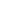 ОНЖИЖИ2Zoom- да бейнедәріс10ПС «Журнал мұқасабы мен газеттің ашпа бетінің дизайны»ОНЖИЖИ8ТалдауZoom да вебинар 10СОӨЖ 4. СӨЖ 4 орындау бойынша консультацияОНЖИЖИ5Zoom да вебинар 10СӨЖ  4 «Газет мұқабасының дизайнын жасау»ОНЖИЖИ25Проблемалық тапсырма/Zoom да вебинар 10СОӨЖ 5. «Мәтін-газет бетіндегі маңызды элементтердің бірі»ОНЖИЖИ10/Zoom 10МТ (Midterm Exam)ОНЖИЖИ100/Zoom  11Д. «Беттеушіге қажетті дизайн бағдарламалары»ОНЖИЖИZoom- да бейнедәріс11ПС «Мұқаба және түптеме»ОНЖИЖИ18ТалдауZoom да вебинар 12Д. «Әдеби басылымдардың дизайны»ОНЖИЖИ1/Zoom- да бейнедәріс12ПС Әдеби басылымдардың өзіне тән ерекшеліктері мен түрлеріОНЖИЖИ18Талдау/Zoom да вебинар 12СОӨЖ 6. СӨЖ 5 орындау бойынша консультацияОНЖИЖИ5Zoom да вебинар 12СӨЖ 5 Мерзімді басылымды дизайнына қарай талдауОНЖИЖИ25Проблемалық тапсырма13Д. «Балалар мен жастар басылымдарының дизайны»ОНЖИЖИ1/Zoom- да бейнедәріс13ПС«Балалар басылымдарының ерекшеліктері»ОНЖИЖИ18ТалдауZoom да вебинар 14Д. «Ғылыми басылымдар» ОНЖИЖИ1/Zoom- да бейнедәріс14ПС Ғылыми басылымдардың ерекшеліктеріне қарай мұқабаның дизайнын жасау»ОНЖИЖИ18ТалдауZoom да вебинар15Д.  «Саяси басылымдар дизайны»ОНЖИЖИ1Zoom- да бейнедәрісПС Басылымдардың атқаратын фунциясын, типологиясын дизайныны қарай анықтау»ОНЖИЖИ18Талдау/Zoom да вебинар СОӨЖ 7. СӨЖ 6 орындау бойынша консультацияОНЖИЖИ5/Zoom да вебинар СӨЖ  6 ОНЖИЖИ25Талдау/Zoom да вебинар ТестОНЖИЖИ10/Zoom да вебинар АБ2100